.Count In: 16 counts from start of track – dance begins on vocalsNotes: Re Start  – At end of Wall 6, Just Drop The Last 8 Counts[1–8]	Step right to right, together on left, step right to right side1/4 turn right , hold, ¼ turn rock recover, cross, hold[9–16]	½ rumba box, 1/2 Monterey turn left[17–24]	½ rumba box, 1/4 Monterey turn left[25–32]	Step, lock, step, brush, step, turn1/2, step, brush[33–40]	R jazz box ,weave to right[41–48]	Cross rock, recover, ¼ turn step, hold, step, pivot ½ turn, touch right, hold ,Restart:  dance up to count 39 on wall 6, step in place with left on count 40, then restart 9.00,First half you dance front to back, after restart side to sideHave funContact: www.eazystompers.comA Woman Like You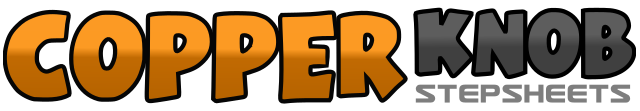 .......Count:48Wall:4Level:Easy Intermediate.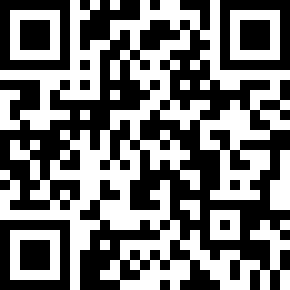 Choreographer:Geoff Langford (UK) - March 2016Geoff Langford (UK) - March 2016Geoff Langford (UK) - March 2016Geoff Langford (UK) - March 2016Geoff Langford (UK) - March 2016.Music:A Woman like You - Johnny ReidA Woman like You - Johnny ReidA Woman like You - Johnny ReidA Woman like You - Johnny ReidA Woman like You - Johnny Reid........1-4Step  right to right side (1), Step left beside right (2), Step right to right ¼ right (3), Hold (4) 3.005-8¼ turn right rock left to left side (5), recover  on right (6), cross left over right (7), hold (8) 6.001-4Step right to right side (1), step left beside right  (2), step  forward on right(3), touch left beside right (4) 6.005-8Point left to left side (5), ½ turn left step left beside right (6), point right to right side (7), touch right beside left (8) 12.001-4Step right to right side (1), step left beside right  (2), step  forward on right(3), touch left beside right (4) 12.005-8Point left to left side (5), 1/4 turn left step left beside right (6), point right to right side (7), touch right beside left (8) 9.001-4Step forward on right (1), lock left behind right  (2), step forward on right  (3), brush left foot forward (4) 3.005-8Step forward on left  (5), pivot ½ turn right  (6), step forward on left  (7), brush right foot forward (8) 3.001-4Cross right over left (1), step back on left (2), step right to right side (3) Cross left over right  (4) 3.005-8Step right to right side (5), cross left behind right (6), step right to right (7) hold (8) 3.001-4Cross rock left over right (1), recover on right  (2), ¼ turn left step forward left (3), hold(4) 12.005-8Step forward on right(5), pivot ½ turn left (6), touch right beside left (7), hold(8) 6.00